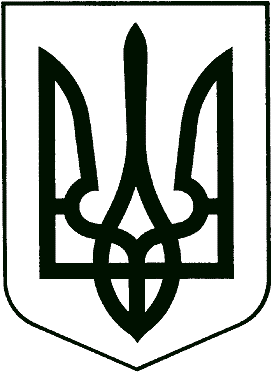 ВИКОНАВЧИЙ КОМІТЕТНОВОМОСКОВСЬКА МІСЬКА РАДАП Р О Т О К О Л чергового засідання виконкомуПрисутні члени виконкому:  БУЛИ ПРИСУТНІ НА ЗАСІДАННІ ПРАЦІВНИКИ ВИКОНКОМУ:Грудська О.К. – начальник загального відділуПОРЯДОК ДЕННИЙ:Звіт про фінансово-господарську діяльність комунального підприємства «Благоустрій міста» за період з 05.03.2021 року по теперішній час (відповідно до протокольного доручення виконавчого комітету від 08.07.2021 р.)Про внесення змін до рішення виконкому від 17.05.2017 р. № 289 «Про організацію постійно діючих ярмарків з продажу овочевих культур та інших соціально значущих товарів по вул. Гетьманській м. НовомосковськаПро затвердження Календарного плану реалізації завдань та заходів міської цільової програми «Управління місцевим боргом бюджету Новомосковської міської територіальної громади на 2021-2026 роки» у 2021 роціПро внесення змін до рішення міської ради від 24 грудня 2020 року № 19 «Про бюджет Новомосковської міської територіальної громади на 2021 рік»Про роботу адміністративної комісії при виконавчому  комітеті Новомосковської міської ради І півріччя  2021 рокуПро проведення конкурсу на зайняття посади керівника комунального некомерційного підприємства «Новомосковська центральна міська лікарня» Новомосковської міської радиПро попереднє погодження проекту рішення міської ради «Про  затвердження переліку платних послуг, які надаються КНП «Новомосковський МЦ ПМСД», поза укладеним договором про медичне обслуговування населення з Національною службою здоров’я України та встановлення КНП «Новомосковський МЦ ПМСД» граничного нормативу рентабельності  на  платні послуги  (у відсотках до собівартості послуг)»Про внесення змін до заходів щодо забезпечення виконання «Програми реформування і розвитку житлово – комунального господарства 
м. Новомосковська на 2021 – 2025 роки» по КП «НККП» на 2021 рікПро схвалення проєкту Програми регулювання чисельності безпритульних тварин у місті Новомосковськ на 2021-2025 рокиПро затвердження надання матеріальної допомоги населенню, відповідно до Програми децентралізації теплопостачання в місті НовомосковськуПро попередній розгляд та схвалення проєкту рішення міської ради «Про внесення змін до міської Програми «Соціальна підтримка сімей, дітей та молоді у м. Новомосковську на 2021-2025 роки», затвердженої рішенням міської ради від 24.07.2020 №1310»Про затвердження уточненого Календарного плану реалізації завдань та заходів Програми соціально-економічного та культурного розвитку міста Новомосковська на 2021 рік по Управлінню культури, спорту та туризму виконавчого комітету Новомосковської міської радиПро закриття госпрозрахункових груп у Новомосковській мистецькій школі ім. М. БровченкаПро попередній розгляд та схвалення проєкту рішення міської ради «Про внесення змін до рішення міської ради від 05.03.2021 № 140 з 01.09.2021»Про попередній розгляд та схвалення проєкту рішення міської ради «Про внесення змін до рішення міської ради від 21.12.2016 року № 274 «Про визначення єдиного замовника на проведення реконструкцій та капітальних ремонтів об’єктів міста Новомосковська» зі змінами від 19.04.2018 р. № 607»Про затвердження Календарного плану виконання міської програми соціального захисту населення м. Новомосковська на 2021 р. в новій редакціїПро затвердження протоколів засідання комісії по розгляду питань, що виникають під час призначення  (відновлення) соціальних виплат внутрішньо переміщеним особам та надання громадянам окремих видів  соціальних допомогПро надання соціальної підтримки окремим категоріям громадян у вигляді подарунків для вшанування ювілярівПро надання дозволу на влаштування до психоневрологічного інтернату недієздатного ПІБПро затвердження календарного плану реалізації завдань та заходів міської комплексної програми «Розвиток соціальних послуг з реалізації права дитини на виховання в сім’ї  у м. Новомосковську на 2021-2025 роки» у 2021 році в новій редакції Про відмову у наданні дозволу на реалізацію нерухомого майна, розташованого за адресою: м. Новомосковськ, вул. буд. Про надання ПІБ статусу дитини-сиротиПро надання ПІБ статусу дитини-сиротиПро втрату статусу дитини-сироти малолітнім ПІБ Про набуття права власності на житловий будинок ПІБ, р.н.Про набуття права власності на житловий будинок ПІБ, р.н.Про надання дозволу на придбання частки квартири ПІБ, р.н.Про встановлення опіки над дитиною-сиротою ПІБ Про тимчасове влаштування малолітньої ПІБ до будинку дитини на повне державне утриманняПро надання матеріальної допомоги громадянам міста за рахунок коштів з місцевого бюджетуПро надання матеріальної допомоги громадянам міста за рахунок коштів районної субвенціїПро надання матеріальної допомоги на поховання громадянам міста за рахунок коштів місцевого бюджетуПро надання матеріальної допомоги громадянам міста, які повернулись із зони проведення АТО на лікування за рахунок коштів місцевого бюджетуПро надання матеріальної допомоги за рахунок коштів з місцевого бюджету особам, що опинились у складних життєвих обставинах наслідки яких вони не можуть подолати самостійноПро виділення додаткової кімнати №  в будинку соціального призначення по вул.Космонавтів,  родині ПІБ, яка мешкає в кімнаті № *Про виділення кімнати №  в будинку соціального призначення по вул.Космонавтів, ПІБПро виділення кімнати №  в будинку соціального призначення по вул.Космонавтів, ПІБПро видачу ордеру на кімнату № в будинку по вул.Г.Зелінського,Про видачу ордеру на однокімнатну квартиру №  в будинку по вул. Сучкова,Про внесення змін в п.2 рішення виконкому № 421/0/6-19 від 21.06.2019 «Про поновлення на квартирному обліку ПІБ»Про внесення змін в справу квартирного обліку № 1980 при виконавчому комітеті Новомосковської міської радиПро затвердження календарного плану щодо реалізації завдань та заходів міської Програми соціально – економічного та культурного розвитку м. Новомосковська на 2021 рік (по виконавчому комітету Новомосковської міської ради) КПК 0219800 на 2021 рікПро надання дозволів на розміщення зовнішньої реклами ФОП Бака С. В.Про надання дозволу на розміщення зовнішньої реклами ФОП Герман К. В. Про надання дозволів на розміщення зовнішньої реклами Концерну «СоюзЕнерго»Про надання дозволів на розміщення зовнішньої реклами ТОВ «АТБ-маркет»Про  надання спеціального зонального погодження для будівництва об’єкту: «Реконструкція існуючої будівлі під водно-оздоровчий комплекс з рестораном, адміністративними приміщеннями та кімнатами відпочинку по пров. Парковий, 24 у м. Новомосковськ, Дніпропетровської області»Про  попередній розгляд проекту рішення «Про надання статусу скверу земельній ділянці, що розташована по вул. Українська, в районі Новомосковського міського історико-краєзнавчого музею ім. П. І. Калнишевського», що виноситься на розгляд ХІІ сесії Новомосковської міської радиПро  дозвіл виключення з житлового фонду квартири 2 за адресою: м. Новомосковськ, пл. Героїв , буд.  (власник – ПІБ)Про надання дозволу гр. ПІБ на проведення благоустрою території улаштування для дитячого майданчика з розміщенням футбольного та волейбольного полей, що знаходиться за адресою  вул. Севастопольська між будинками 39 та 41БЗа пропозицією начальника управління по роботі з активами департаменту активів та правового забезпечення виконавчого комітету Новомосковської міської ради Березня Вадима Андрійовича до порядку денного включено питання «Про затвердження календарного плану щодо реалізації завдань та заходів до міської Програми розвитку земельних відносин, охорони земель та містобудування  м. Новомосковськ на 2019-2021 роки (у новій редакції)»Головуючий на засіданні поставив на голосування порядок денний засідання виконкому зі змінами.ВИРІШИЛИ: затвердити порядок денний зі змінами: «за» – 12Міський голова								Сергій РЄЗНІККеруючий справами						Яків КЛИМЕНОВ	Головував: РЄЗНІК Сергій Олександрович – міський голова23 липня 2021 року,м. Новомосковськ АРУТЮНОВ Володимир Левонович секретар міської радиАДАМЯН Сергій Погосович заступник міського голови з питань діяльності виконавчих органівЗДРЕНИК Тарас Мироновичперший заступник міського головиКЛИМЕНОВ Яків Михайлович керуючий справами виконкомуБЕЗКРОВНА Людмила Олексіївна пенсіонерГУТАРОВА Наталія Володимирівнагенеральний директор КНП «Новомосковська міська стоматологічна поліклініка» НМР»ДЕРИЛО Андрій Васильович головний механік АТ «Інтерпайп НМТЗ»ЛИТВИНЕНКО Вадим Сергійовичголова ОСББЛОМАКО Ігор ПетровичТИШЕВСЬКА Світлана Іванівнавчитель ЗЗСО № 7 м. НовомосковськШАПОВАЛОВА Лариса ГригорівнаСЛУХАЛИ:Звіт про фінансово-господарську діяльність комунального підприємства «Благоустрій міста» за період з 05.03.2021 року по теперішній час (відповідно до протокольного доручення виконавчого комітету від 08.07.2021 р.)ВИСТУПИЛИ:ВЕЛИЧКО Олександр Данилович – директор КП «Благоустрій міста»Міський голова запропонував взяти до відома звіт керівника підприємства.ВИРІШИЛИ:«за» - 12, «проти» - 0, «утрималось» - 0(Звіт взято до відома)СЛУХАЛИ:Про внесення змін до рішення виконкому від 17.05.2017 р. 
№ 289 «Про організацію постійно діючих ярмарків з продажу овочевих культур та інших соціально значущих товарів по вул. Гетьманській м. НовомосковськаВИСТУПИЛИ:ВЕЛИЧКО Олександр Данилович – директор КП «Благоустрій міста»РЄЗНІК С.О. запропонував допрацювати наданий проєкт рішення та на наступне засідання виконкому надати візуалізацію запропонованого в рішенні ринку.ВИРІШИЛИ:«за» - 0, «проти» - 0, «утрималось» - 12(Рішення не прийнято)СЛУХАЛИ:Про затвердження Календарного плану реалізації завдань та заходів міської цільової програми «Управління місцевим боргом бюджету Новомосковської міської територіальної громади на 2021-2026 роки» у 2021 роціВИСТУПИЛИ:КОВТУНЕНКО Наталія Миколаївна – начальник фінансового управлінняВИРІШИЛИ:«за» - 12, «проти» - 0, «утрималось» - 0(Рішення № 481/0/6-21 додається)СЛУХАЛИ:Про внесення змін до рішення міської ради від 24 грудня 2020 року № 19 «Про бюджет Новомосковської міської територіальної громади на 2021 рік»ВИСТУПИЛИ:КОВТУНЕНКО Наталія Миколаївна – начальник фінансового управлінняВИРІШИЛИ:«за» - 12, «проти» - 0, «утрималось» - 0(Рішення № 482/0/6-21 додається)СЛУХАЛИ:Про роботу адміністративної комісії при виконавчому  комітеті Новомосковської міської ради І півріччя  2021 рокуВИСТУПИЛИ:СОЛОДУШКО Наталія Олександрівна – головний спеціаліст відділу правового забезпечення, секретар адміністративної комісії ВИРІШИЛИ:«за» - 12, «проти» - 0, «утрималось» - 0(Рішення № 483/0/6-21 додається)СЛУХАЛИ:Про проведення конкурсу на зайняття посади керівника комунального некомерційного підприємства «Новомосковська центральна міська лікарня» Новомосковської міської радиВИСТУПИЛИ:ГАМОТА Тетяна Володимирівна заступник генерального директора з економічних питань КНП «НЦМЛ»НМР»ВИРІШИЛИ:«за» - 12, «проти» - 0, «утрималось» - 0(Рішення № 484/0/6-21 додається)СЛУХАЛИ:Про попереднє погодження проекту рішення міської ради «Про затвердження переліку платних послуг, які надаються КНП «Новомосковський МЦ ПМСД», поза укладеним договором про медичне обслуговування населення з Національною службою здоров’я України та встановлення КНП «Новомосковський МЦ ПМСД» граничного нормативу рентабельності на платні послуги (у відсотках до собівартості послуг)»ВИСТУПИЛИ:ГІНКОТА Леонід Володимирович - головний лікар КНП «Новомосковський МЦ ПМСД»ВИРІШИЛИ:«за» - 12, «проти» - 0, «утрималось» - 0(Рішення № 485/0/6-21 додається)СЛУХАЛИ:Про внесення змін до заходів щодо забезпечення виконання «Програми реформування і розвитку житлово – комунального господарства м. Новомосковська на 2021 – 2025 роки» по КП «НККП» на 2021 рікВИСТУПИЛИ:ЗДРЕНИК Тарас Миронович – перший заступник міського головиВИРІШИЛИ:«за» - 12, «проти» - 0, «утрималось» - 0(Рішення № 486/0/6-21 додається)СЛУХАЛИ:Про схвалення проєкту Програми регулювання чисельності безпритульних тварин у місті Новомосковськ на 2021-2025 рокиВИСТУПИЛИ:РЕМЕЗОК Максим Андрійович – начальник відділу поводження з безпритульними тваринами КП «Новомосковський комбінат комунальних підприємств»ВИРІШИЛИ:«за» - 12, «проти» - 0, «утрималось» - 0(Рішення № 487/0/6-21 додається)СЛУХАЛИ:Про затвердження надання матеріальної допомоги населенню, відповідно до Програми децентралізації теплопостачання в місті НовомосковськуВИСТУПИЛИ:ШАБАНОВ Володимир Вікторович – заступник начальника управління ЖКГ та КБВИРІШИЛИ:«за» - 12, «проти» - 0, «утрималось» - 0(Рішення № 488/0/6-21 додається)СЛУХАЛИ:Про попередній розгляд та схвалення проєкту рішення міської ради «Про внесення змін до міської Програми «Соціальна підтримка сімей, дітей та молоді у м. Новомосковську на 2021-2025 роки», затвердженої рішенням міської ради від 24.07.2020 №1310»ВИСТУПИЛИ:РОЗДАЙБІДА Ірина Анатоліївна – директор Новомосковського міського центру соціальних служб ВИРІШИЛИ:«за» - 12, «проти» - 0, «утрималось» - 0(Рішення № 489/0/6-21 додається)СЛУХАЛИ:Про затвердження уточненого Календарного плану реалізації завдань та заходів Програми соціально-економічного та культурного розвитку міста Новомосковська на 2021 рік по Управлінню культури, спорту та туризму виконавчого комітету Новомосковської міської радиВИСТУПИЛИ:ЯЛОВА Ірина Вікторівна – начальник управління культури, спорту та туризмуВИРІШИЛИ:«за» - 12, «проти» - 0, «утрималось» - 0(Рішення № 490/0/6-21 додається)СЛУХАЛИ:Про закриття госпрозрахункових груп у Новомосковській мистецькій школі ім. М. БровченкаВИСТУПИЛИ:ЯЛОВА Ірина Вікторівна – начальник управління культури, спорту та туризмуВИРІШИЛИ:«за» - 12, «проти» - 0, «утрималось» - 0(Рішення № 491/0/6-21 додається)СЛУХАЛИ:Про попередній розгляд та схвалення проєкту рішення міської ради «Про внесення змін до рішення міської ради від 05.03.2021 № 140 з 01.09.2021»ВИСТУПИЛИ:ЯЛОВА Ірина Вікторівна – начальник управління культури, спорту та туризмуВИРІШИЛИ:«за» - 12, «проти» - 0, «утрималось» - 0(Рішення № 492/0/6-21 додається)СЛУХАЛИ:Про попередній розгляд та схвалення проєкту рішення міської ради «Про внесення змін до рішення міської ради від 21.12.2016 року № 274 «Про визначення єдиного замовника на проведення реконструкцій та капітальних ремонтів об’єктів міста Новомосковська» зі змінами від 19.04.2018 р. № 607»ВИСТУПИЛИ:ЯЛОВА Ірина Вікторівна – начальник управління культури, спорту та туризмуВИРІШИЛИ:«за» - 12, «проти» - 0, «утрималось» - 0(Рішення № 493/0/6-21 додається)СЛУХАЛИ:Про затвердження Календарного плану виконання міської програми соціального захисту населення м. Новомосковська на 2021 р. в новій редакціїВИСТУПИЛИ:КАЛЮЖНА Олена Миколаївна – в.о. начальника управління праці та соціального захисту населенняВИРІШИЛИ:«за» - 12, «проти» - 0, «утрималось» - 0(Рішення № 494/0/6-21 додається)СЛУХАЛИ:Про затвердження протоколів засідання комісії по розгляду  питань, що виникають під час призначення  (відновлення) соціальних виплат внутрішньо переміщеним особам та надання громадянам окремих видів  соціальних допомогВИСТУПИЛИ:КАЛЮЖНА Олена Миколаївна –  в.о. начальника управління праці та соціального захисту населенняВИРІШИЛИ:«за» - 12, «проти» - 0, «утрималось» - 0(Рішення № 495/0/6-21 додається)СЛУХАЛИ:Про надання соціальної підтримки окремим категоріям громадян у вигляді подарунків для вшанування ювілярівВИСТУПИЛИ:КАЛЮЖНА Олена Миколаївна –  в.о. начальника управління праці та соціального захисту населенняВИРІШИЛИ:«за» - 12, «проти» - 0, «утрималось» - 0(Рішення № 496/0/6-21 додається)СЛУХАЛИ:Про надання дозволу на влаштування до психоневрологічного інтернату недієздатного ПІБВИСТУПИЛИ:КАЛЮЖНА Олена Миколаївна –  в.о. начальника управління праці та соціального захисту населенняВИРІШИЛИ:«за» - 12, «проти» - 0, «утрималось» - 0(Рішення № 497/0/6-21 додається)СЛУХАЛИ:Про затвердження календарного плану реалізації завдань та заходів міської комплексної програми «Розвиток соціальних послуг з реалізації права дитини на виховання в сім’ї у м. Новомосковську на 2021-2025 роки» у 2021 році в новій редакціїВИСТУПИЛИ:КРАВЧЕНКО Ірина Анатоліївна –начальник служби у справах дітейВИРІШИЛИ:«за» - 12, «проти» - 0, «утрималось» - 0(Рішення № 498/0/6-21 додається)СЛУХАЛИ:Про відмову у наданні дозволу на реалізацію нерухомого майна, розташованого за адресою: м. Новомосковськ, вул.  буд.  ВИСТУПИЛИ:КРАВЧЕНКО Ірина Анатоліївна –начальник служби у справах дітейВИРІШИЛИ:«за» - 12, «проти» - 0, «утрималось» - 0(Рішення № 499/0/6-21 додається)СЛУХАЛИ:Про надання ПІБ статусу дитини-сиротиВИСТУПИЛИ:КРАВЧЕНКО Ірина Анатоліївна –начальник служби у справах дітейВИРІШИЛИ:«за» - 12, «проти» - 0, «утрималось» - 0(Рішення № 500/0/6-21 додається)СЛУХАЛИ:Про надання ПІБ статусу дитини-сиротиВИСТУПИЛИ:КРАВЧЕНКО Ірина Анатоліївна –начальник служби у справах дітейВИРІШИЛИ:«за» - 12, «проти» - 0, «утрималось» - 0(Рішення № 501/0/6-21 додається)СЛУХАЛИ:Про втрату статусу дитини-сироти малолітнім ПІБВИСТУПИЛИ:КРАВЧЕНКО Ірина Анатоліївна –начальник служби у справах дітейВИРІШИЛИ:«за» - 12, «проти» - 0, «утрималось» - 0(Рішення № 502/0/6-21 додається)СЛУХАЛИ:Про набуття права власності на житловий будинок ПІБ., р.н.ВИСТУПИЛИ:КРАВЧЕНКО Ірина Анатоліївна –начальник служби у справах дітейВИРІШИЛИ:«за» - 12, «проти» - 0, «утрималось» - 0(Рішення № 503/0/6-21 додається)СЛУХАЛИ:Про набуття права власності на житловий будинок 
ПІБ, р.н.ВИСТУПИЛИ:КРАВЧЕНКО Ірина Анатоліївна –начальник служби у справах дітейВИРІШИЛИ:«за» - 12, «проти» - 0, «утрималось» - 0(Рішення № 504/0/6-21 додається)СЛУХАЛИ:Про надання дозволу на придбання частки квартири 
ПІБ, р.н.ВИСТУПИЛИ:КРАВЧЕНКО Ірина Анатоліївна –начальник служби у справах дітейВИРІШИЛИ:«за» - 12, «проти» - 0, «утрималось» - 0(Рішення № 505/0/6-21 додається)СЛУХАЛИ:Про встановлення опіки над дитиною-сиротою 
ПІБВИСТУПИЛИ:КРАВЧЕНКО Ірина Анатоліївна –начальник служби у справах дітейВИРІШИЛИ:«за» - 12, «проти» - 0, «утрималось» - 0(Рішення № 506/0/6-21 додається)СЛУХАЛИ:Про тимчасове влаштування малолітньої ПІБ до будинку дитини на повне державне утриманняВИСТУПИЛИ:КРАВЧЕНКО Ірина Анатоліївна –начальник служби у справах дітейВИРІШИЛИ:«за» - 12, «проти» - 0, «утрималось» - 0(Рішення № 507/0/6-21 додається)СЛУХАЛИ:Про надання матеріальної допомоги громадянам міста за рахунок коштів з місцевого бюджетуВИСТУПИЛИ:ТИХОНОВА Ольга Сергіївна – заступник міського голови з питань діяльності виконавчих органівВИРІШИЛИ:«за» - 12, «проти» - 0, «утрималось» - 0(Рішення № 508/0/6-21 додається)СЛУХАЛИ:Про надання матеріальної допомоги громадянам міста за рахунок коштів районної субвенціїВИСТУПИЛИ:ТИХОНОВА Ольга Сергіївна – заступник міського голови з питань діяльності виконавчих органівВИРІШИЛИ:«за» - 12, «проти» - 0, «утрималось» - 0(Рішення № 509/0/6-21 додається)СЛУХАЛИ:Про надання матеріальної допомоги на поховання громадянам міста за рахунок коштів місцевого бюджетуВИСТУПИЛИ:ТИХОНОВА Ольга Сергіївна – заступник міського голови з питань діяльності виконавчих органівВИРІШИЛИ:«за» - 12, «проти» - 0, «утрималось» - 0(Рішення № 510/0/6-21 додається)СЛУХАЛИ:Про надання матеріальної допомоги громадянам міста, які повернулись із зони проведення АТО на лікування за рахунок коштів місцевого бюджетуВИСТУПИЛИ:ТИХОНОВА Ольга Сергіївна – заступник міського голови з питань діяльності виконавчих органівВИРІШИЛИ:«за» - 12, «проти» - 0, «утрималось» - 0(Рішення № 511/0/6-21 додається)СЛУХАЛИ:Про надання матеріальної допомоги за рахунок коштів з місцевого бюджету особам, що опинились у складних життєвих обставинах наслідки яких вони не можуть подолати самостійноВИСТУПИЛИ:ТИХОНОВА Ольга Сергіївна – заступник міського голови з питань діяльності виконавчих органівВИРІШИЛИ:«за» - 12, «проти» - 0, «утрималось» - 0(Рішення № 512/0/6-21 додається)СЛУХАЛИ:Про виділення додаткової кімнати №  в будинку соціального призначення по вул. Космонавтів,  родині ПІБ, яка мешкає в кімнаті № *ВИСТУПИЛИ:БАБЕНКО Євген Олегович – в.о. начальника відділу житла, майна та комунальної власності управління по роботі з активамиВИРІШИЛИ:«за» - 12, «проти» - 0, «утрималось» - 0(Рішення № 513/0/6-21 додається)СЛУХАЛИ:Про виділення кімнати № в будинку соціального призначення по вул.Космонавтів, ПІБВИСТУПИЛИ:БАБЕНКО Євген Олегович – в.о. начальника відділу житла, майна та комунальної власності управління по роботі з активамиВИРІШИЛИ:«за» - 12, «проти» - 0, «утрималось» - 0(Рішення № 514/0/6-21 додається)СЛУХАЛИ:Про виділення кімнати № в будинку соціального призначення по вул.Космонавтів, ПІБВИСТУПИЛИ:БАБЕНКО Євген Олегович – в.о. начальника відділу житла, майна та комунальної власності управління по роботі з активамиВИРІШИЛИ:«за» - 12, «проти» - 0, «утрималось» - 0(Рішення № 515/0/6-21 додається)СЛУХАЛИ:Про видачу ордеру на кімнату № в будинку по вул.Г.Зелінського,ВИСТУПИЛИ:БАБЕНКО Євген Олегович – в.о. начальника відділу житла, майна та комунальної власності управління по роботі з активамиВИРІШИЛИ:«за» - 12, «проти» - 0, «утрималось» - 0(Рішення № 516/0/6-21 додається)СЛУХАЛИ:Про видачу ордеру на однокімнатну квартиру №  в будинку по вул. Сучкова, ВИСТУПИЛИ:БАБЕНКО Євген Олегович – в.о. начальника відділу житла, майна та комунальної власності управління по роботі з активамиВИРІШИЛИ:«за» - 12, «проти» - 0, «утрималось» - 0(Рішення № 517/0/6-21 додається)СЛУХАЛИ:Про внесення змін в п.2 рішення виконкому № 421/0/6-19 від 21.06.2019 «Про поновлення на квартирному обліку ПІБ»ВИСТУПИЛИ:БАБЕНКО Євген Олегович – в.о. начальника відділу житла, майна та комунальної власності управління по роботі з активамиВИРІШИЛИ:«за» - 12, «проти» - 0, «утрималось» - 0(Рішення № 518/0/6-21 додається)СЛУХАЛИ:Про внесення змін в справу квартирного обліку № 1980 при виконавчому комітеті Новомосковської міської радиВИСТУПИЛИ:БАБЕНКО Євген Олегович – в.о. начальника відділу житла, майна та комунальної власності управління по роботі з активамиВИРІШИЛИ:«за» - 12, «проти» - 0, «утрималось» - 0(Рішення № 519/0/6-21 додається)СЛУХАЛИ:Про затвердження календарного плану щодо реалізації завдань та заходів міської Програми соціально – економічного та культурного розвитку м. Новомосковська на 2021 рік (по виконавчому комітету Новомосковської міської ради) КПК 0219800 на 2021 рікВИСТУПИЛИ:БЕРЕЗЕНЬ Вадим Андрійович – начальник управління по роботі з активамиВИРІШИЛИ:«за» - 12, «проти» - 0, «утрималось» - 0(Рішення № 520/0/6-21 додається)СЛУХАЛИ:Про надання дозволів на розміщення зовнішньої реклами ФОП Бака С. В.ВИСТУПИЛИ:БЕРЕЗЕНЬ Вадим Андрійович – начальник управління по роботі з активамиВИРІШИЛИ:«за» - 12, «проти» - 0, «утрималось» - 0(Рішення № 521/0/6-21 додається)СЛУХАЛИ:Про надання дозволу на розміщення зовнішньої реклами ФОП Герман К. В.ВИСТУПИЛИ:БЕРЕЗЕНЬ Вадим Андрійович – начальник управління по роботі з активамиВИРІШИЛИ:«за» - 12, «проти» - 0, «утрималось» - 0(Рішення № 522/0/6-21 додається)СЛУХАЛИ:Про надання дозволів на розміщення зовнішньої реклами Концерну «СоюзЕнерго»ВИСТУПИЛИ:БЕРЕЗЕНЬ Вадим Андрійович – начальник управління по роботі з активамиВИРІШИЛИ:«за» - 12, «проти» - 0, «утрималось» - 0(Рішення № 523/0/6-21 додається)СЛУХАЛИ:Про надання дозволів на розміщення зовнішньої реклами ТОВ «АТБ-маркет»ВИСТУПИЛИ:БЕРЕЗЕНЬ Вадим Андрійович – начальник управління по роботі з активамиВИРІШИЛИ:«за» - 12, «проти» - 0, «утрималось» - 0(Рішення № 524/0/6-21 додається)СЛУХАЛИ:Про надання спеціального зонального погодження для будівництва об’єкту: «Реконструкція існуючої будівлі під водно-оздоровчий комплекс з рестораном, адміністративними приміщеннями та кімнатами відпочинку по пров. Парковий, 24 у м. Новомосковськ, Дніпропетровської області»ВИСТУПИЛИ:БЕРЕЗЕНЬ Вадим Андрійович – начальник управління по роботі з активамиКЛИМЕНОВ Я.М. – повідомив, що по проєкту рішення є зауваження відділу правового забезпечення. Питання, порушене в проєкті рішення, відноситься до компетенції містобудівної ради.ВИРІШИЛИ:«за» - 12, «проти» - 0, «утрималось» - 0(Рішення № 525/0/6-21 додається)СЛУХАЛИ:Про  попередній розгляд проекту рішення «Про надання статусу скверу земельній ділянці, що розташована по вул. Українська, в районі Новомосковського міського історико-краєзнавчого музею ім. П. І. Калнишевського», що виноситься на розгляд ХІІ сесії Новомосковської міської радиВИСТУПИЛИ:БЕРЕЗЕНЬ Вадим Андрійович – начальник управління по роботі з активамиВИРІШИЛИ:«за» - 12, «проти» - 0, «утрималось» - 0(Рішення № 526/0/6-21 додається)СЛУХАЛИ:Про дозвіл виключення з житлового фонду квартири  за адресою: м. Новомосковськ, пл. Героїв , буд.  (власник – ПІБ)ВИСТУПИЛИ:БЕРЕЗЕНЬ Вадим Андрійович – начальник управління по роботі з активамиВИРІШИЛИ:«за» - 12, «проти» - 0, «утрималось» - 0(Рішення № 527/0/6-21 додається)СЛУХАЛИ:Про надання дозволу гр. ПІБ на проведення благоустрою території улаштування для дитячого майданчика з розміщенням футбольного та волейбольного полей, що знаходиться за адресою  вул. Севастопольська між будинками 39 та 41БВИСТУПИЛИ:БЕРЕЗЕНЬ Вадим Андрійович – начальник управління по роботі з активамиВИРІШИЛИ:«за» - 12, «проти» - 0, «утрималось» - 0(Рішення № 528/0/6-21 додається)СЛУХАЛИ:Про затвердження календарного плану щодо реалізації завдань та заходів до міської Програми розвитку земельних відносин, охорони земель та містобудування 
м. Новомосковськ на 2019-2021 роки ( у новій редакції)ВИСТУПИЛИ:БЕРЕЗЕНЬ Вадим Андрійович – начальник управління по роботі з активамиВИРІШИЛИ:«за» - 12, «проти» - 0, «утрималось» - 0(Рішення № 529/0/6-21 додається)